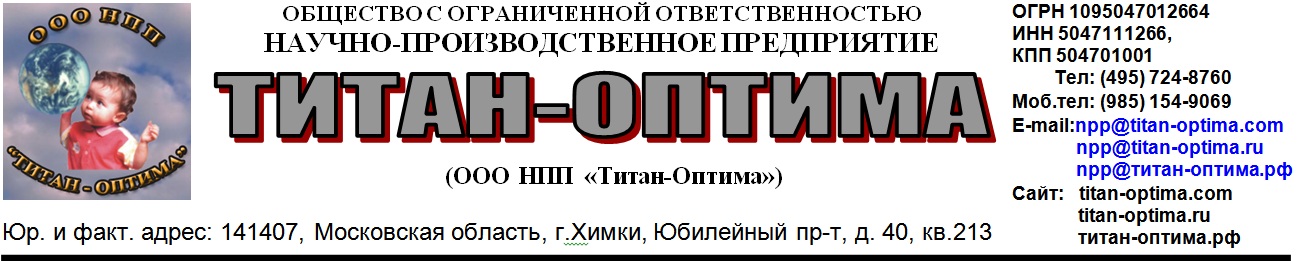 Реквизиты организации для заключения Договора на оказываемые услуги:Общество с ограниченной ответственностью Научно-производственное предприятие «Титан-Оптима» (ООО НПП "Титан-Оптима"), именуемое в дальнейшем («Исполнитель», «Лицензиар» - в зависимости от вида оказываемых услуг) в лице Генерального директора Домрачевой Лидии Михайловны, действующего на основании УставаООО НПП «Титан-Оптима»Юр. адрес: 141407, Московская область г. Химки, Юбилейный пр-т, д. 40-213Почт. адрес: 141407, Московская область г. Химки, Юбилейный пр-т, д. 40, кв.213Тел./факс: (495) 724-8760,e-mail:npp@titan-optima.com,www.titan-optima.comИНН 5047 111 266    КПП 5047 01 001р/с 407 02 810 1381 200 63155 в Публичном акционерном обществе «Сбербанк России» (ПАО Сбербанк)к/с 301 01 810 4 000 000 00 225 в Главном управлении Центрального банка Российской Федерации по Центральному федеральному округу г. Москва (ГУ Банка России по ЦФО), БИК 044525225, КПП 773601001, ИНН 7707083893ОКПО – 63536960 ОКОГУ – 49013 ОКАТО – 46483000000, ОКТМО – 46483000 ОКФС – 16 ОКОПФ – 65, ОКВЭД – 72.19, 62.09, 63.11.1, 62.01, 62.02,ОГРН 1095047012664Генеральный директор ООО НПП «Титан-Оптима»_______________Л.М. ДомрачеваМ.П.